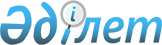 О внесении изменений в постановление акимата Атбасарского района от 25 августа 2014 года № а-8/361 "Об определении мест для размещения агитационных печатных материалов, предоставлении помещений для встреч с избирателями"
					
			Утративший силу
			
			
		
					Постановление акимата Атбасарского района Акмолинской области от 27 января 2016 года № а-1/26. Зарегистрировано Департаментом юстиции Акмолинской области 16 февраля 2016 года № 5249. Утратило силу постановлением акимата Атбасарского района Акмолинской области от 25 апреля 2019 года № а-4/173
      Сноска. Утратило силу постановлением акимата Атбасарского района Акмолинской области от 25.04.2019 № а-4/173 (вводится в действие со дня официального опубликования).

      Примечание РЦПИ.

      В тексте документа сохранена пунктуация и орфография оригинала.
       В соответствии с Конституционным законом Республики Казахстан от 28 сентября 1995 года "О выборах в Республике Казахстан", Законом Республики Казахстан от 23 января 2001 года "О местном государственном управлении и самоуправлении в Республике Казахстан", акимат Атбасаркого района ПОСТАНОВЛЯЕТ:
      1. Внести в постановление акимата Атбасарского района от 25 августа 2014 года № а-8/361 "Об определении мест для размещения агитационных печатных материалов, предоставлении помещений для встреч с избирателями" (зарегистрировано в Реестре государственной регистрации нормативных правовых актов № 4343, опубликовано 12 сентября 2014 года в газетах "Атбасар", "Простор") следующие изменения:
      строку 2 приложения 1 к постановлению изложить в следующей редакции:
      "2. Город Атбасар, улица Макарина, стенд у здания № 24 коммунального государственного учреждения "Средняя школа № 4 города Атбасар отдела образования Атбасарского района".
      строку 4 приложения 1 к постановлению изложить в следующей редакции:
      "4. Город Атбасар, улица Х.Кошанбаева, стенд у здания № 94 коммунального государственного учреждения "Средняя школа № 8 города Атбасар отдела образования Атбасарского района".
      строку 5 приложения 1 к постановлению изложить в следующей редакции:
      "5. Город Атбасар, Микрорайон № 1, стенд у здания № 3 коммунального государственного учреждения "Средняя школа № 3 города Атбасар отдела образования Атбасарского района".
      строку 10 приложения 1 к постановлению изложить в следующей редакции:
      "10. Город Атбасар, улица Озерная, стенд у здания № 18 коммунального государственного учреждения "Средняя школа № 5 города Атбасар отдела образования Атбасарского района".
      строку 11 приложения 1 к постановлению изложить в следующей редакции:
      "11. Город Атбасар, улица Мира, стенд у здания № 5 коммунального государственного учреждения "Средняя школа № 6 города Атбасар отдела образования Атбасарского района".
      строку 15 приложения 1 к постановлению изложить в следующей редакции:
      "15. Село Полтавка, улица Школьная, стенд у здания № 1 коммунального государственного учреждения "Полтавская средняя школа отдела образования Атбасарского района".
      строку 18 приложения 1 к постановлению изложить в следующей редакции:
      "18. Село Садовое, улица Ыбрая Алтынсарина, стенд у здания № 1а коммунального государственного учреждения "Садовая основная школа отдела образования Атбасарского района".
      строку 19 приложения 1 к постановлению изложить в следующей редакции:
      "19. Село Новосельское, улица Солнечная, стенд у здания № 25 спортивного комплекса коммунального государственного учреждения "Новосельская средняя школа отдела образования Атбасарского района".
      строку 23 приложения 1 к постановлению изложить в следующей редакции:
      "23. Станция Адыр, улица Ыбрая Алтынсарина, стенд у здания № 1 коммунального государственного учреждения "Адырская основная школа отдела образования Атбасарского района".
      строку 33 приложения 1 к постановлению изложить в следующей редакции:
      "33. Село Самарка, улица Мектеп, стенд у здания № 14 государственного коммунального учреждения "Самарская основная школа акимата Атбасарского района".
      строку 34 приложения 1 к постановлению изложить в следующей редакции:
      "34. Село Акана Курманова, улица Пионерская, стенд у здания № 11 коммунального государственного учреждения "Ново-Самарская средняя школа отдела образования Атбасарского района".
      строку 8 приложения 2 к постановлению изложить в следующей редакции:
      "8. Село Бейса-Хазирета, улица Орталык, 17, кабинет государственного учреждения "Бейсхазретская основная школа отдела образования Атбасарского района".
      строку 9 приложения 2 к постановлению изложить в следующей редакции:
      "9. Станция Адыр, улица Ыбрая Алтынсарина, 1, актовый зал коммунального государственного учреждения "Адырская основная школа отдела образования Атбасарского района".
      строку 11 приложения 2 к постановлению изложить в следующей редакции:
      "11. Село Новосельское, улица Центральная, 17, актовый зал коммунального государственного учреждения "Новосельская средняя школа отдела образования Атбасарского района".
      строку 12 приложения 2 к постановлению изложить в следующей редакции:
      "12. Село Акана Курманова, улица Пионерская, 11, фойе второго этажа коммунального государственного учреждения "Ново-Самарская средняя школа отдела образования Атбасарского района".
      строку 14 приложения 2 к постановлению изложить в следующей редакции:
      "14. Село Садовое, улица Ыбрая Алтынсарина, 1а, фойе коммунального государственного учреждения "Садовая основная школа отдела образования Атбасарского района".
      строку 21 приложения 2 к постановлению изложить в следующей редакции:
      "21. Село Тельмана, улица Абая, 1а, актовый зал коммунального государственного учреждения "Тельманская средняя школа отдела образования Атбасарского района".
      строку 24 приложения 2 к постановлению изложить в следующей редакции:
      "24. Село Тимашевка, улица Гагарина, 1, актовый зал коммунального государственного учреждения "Тимашевская средняя школа отдела образования Атбасарского района".
      2. Настоящее постановление вступает в силу со дня государственной регистрации в Департаменте юстиции Акмолинской области и вводится в действие со дня официального опубликования.
      "СОГЛАСОВАНО"
      "27" января 2016 год
					© 2012. РГП на ПХВ «Институт законодательства и правовой информации Республики Казахстан» Министерства юстиции Республики Казахстан
				
      Аким Атбасарского района

А.Никишов

      Председатель Атбасарской районной
избирательной комиссии

Т.Боранбаев
